XXIX-й праздник «Аксаковская осень», посвящённый 225-й годовщине со дня рождения писателя С.Т.Аксакова.11 сентября в с. Аксаково Майнского района отмечали праздник, посвящённый 225-й годовщине со дня рождения писателя С.Т. Аксакова. Составляющими праздника стали: молебен, открытие памятника «Аленький цветочек», литературно-музыкальная композиция «Чародей слова и проникновенный поэт природы», в ходе которой чествовали юбиляров семейной жизни, семью Дедаевых Виктора Дмитриевича и Нины Сергеевны, жителей с. Большое Жеребятниково, отметивших 40-летие семейной жизни, «рубиновую» свадьбу. Глава администрации муниципального образования «Майнский район» Александр Николаевич Дорофеев пожелал семейной паре крепкого здоровья, благополучия, любви и согласия в семье, вручил юбилярам поздравительный адрес и памятный подарок.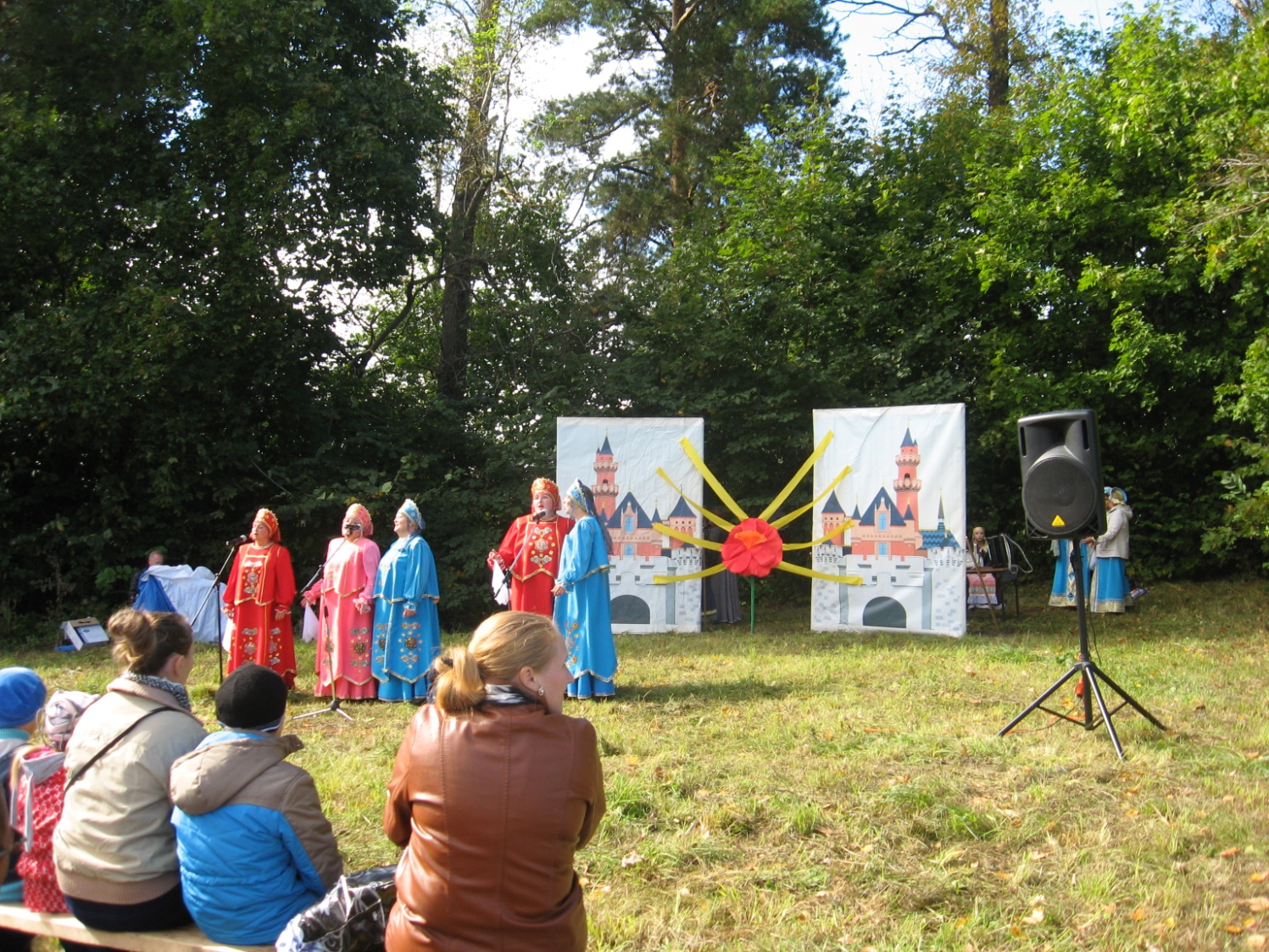 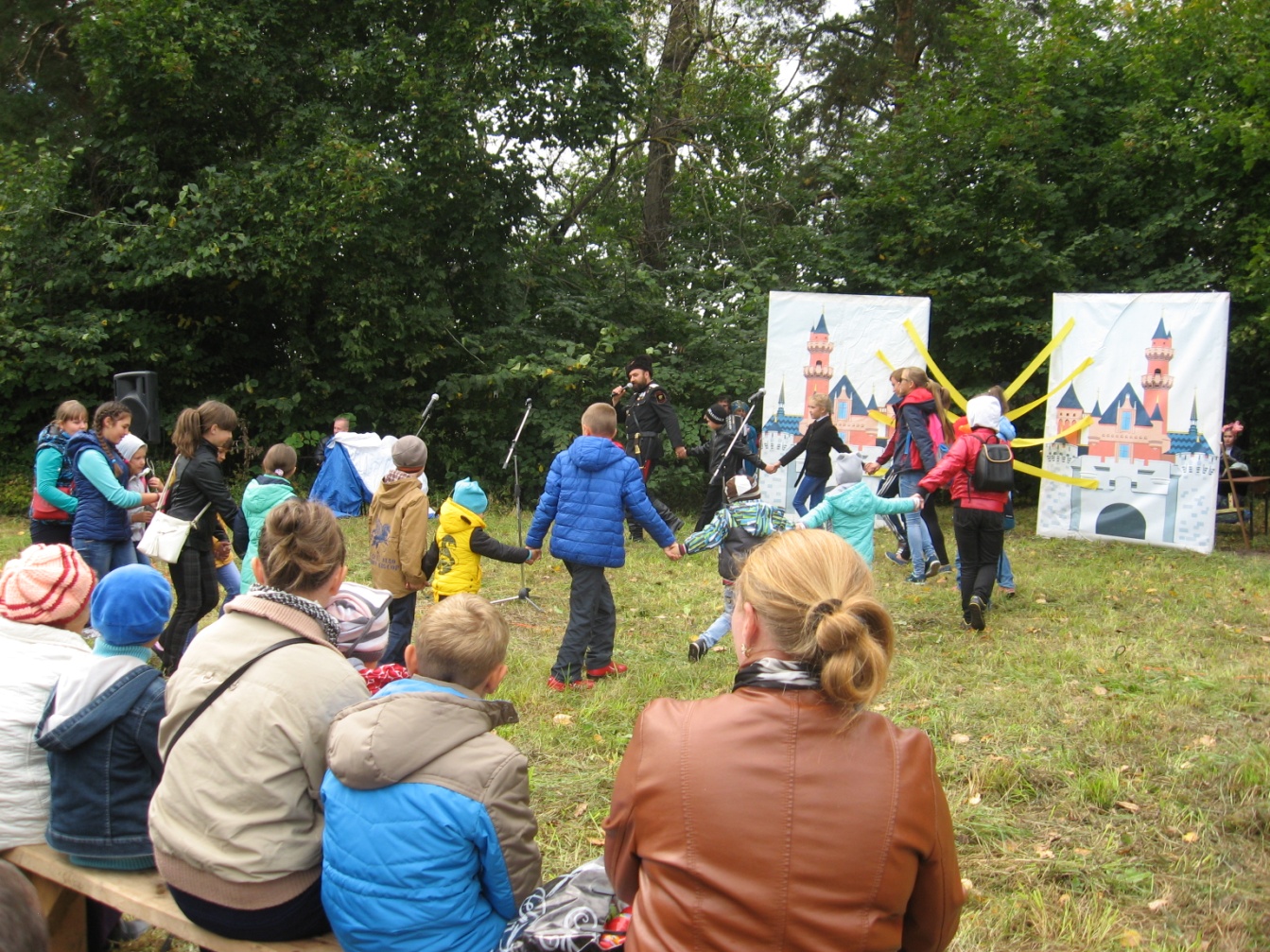 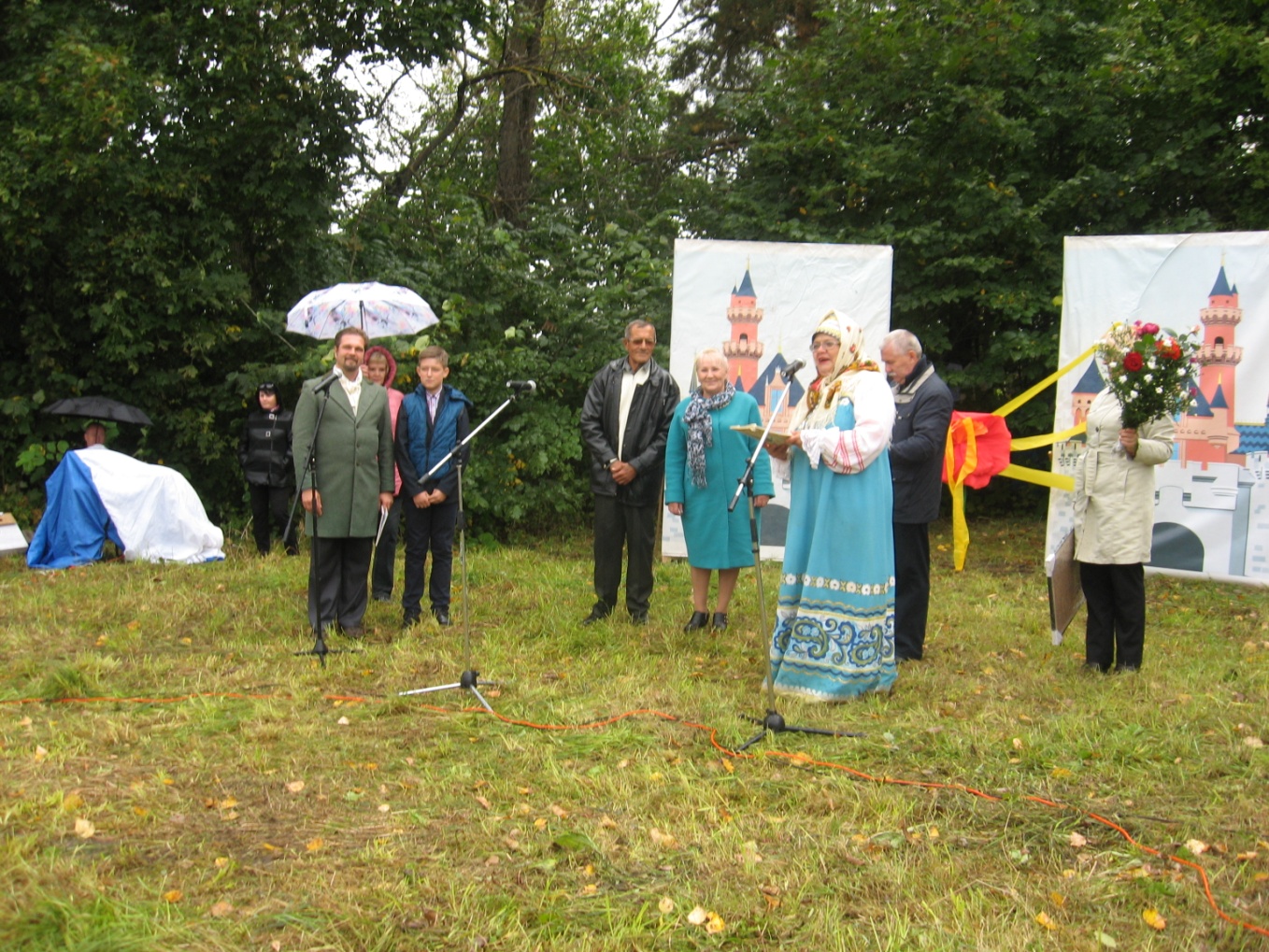 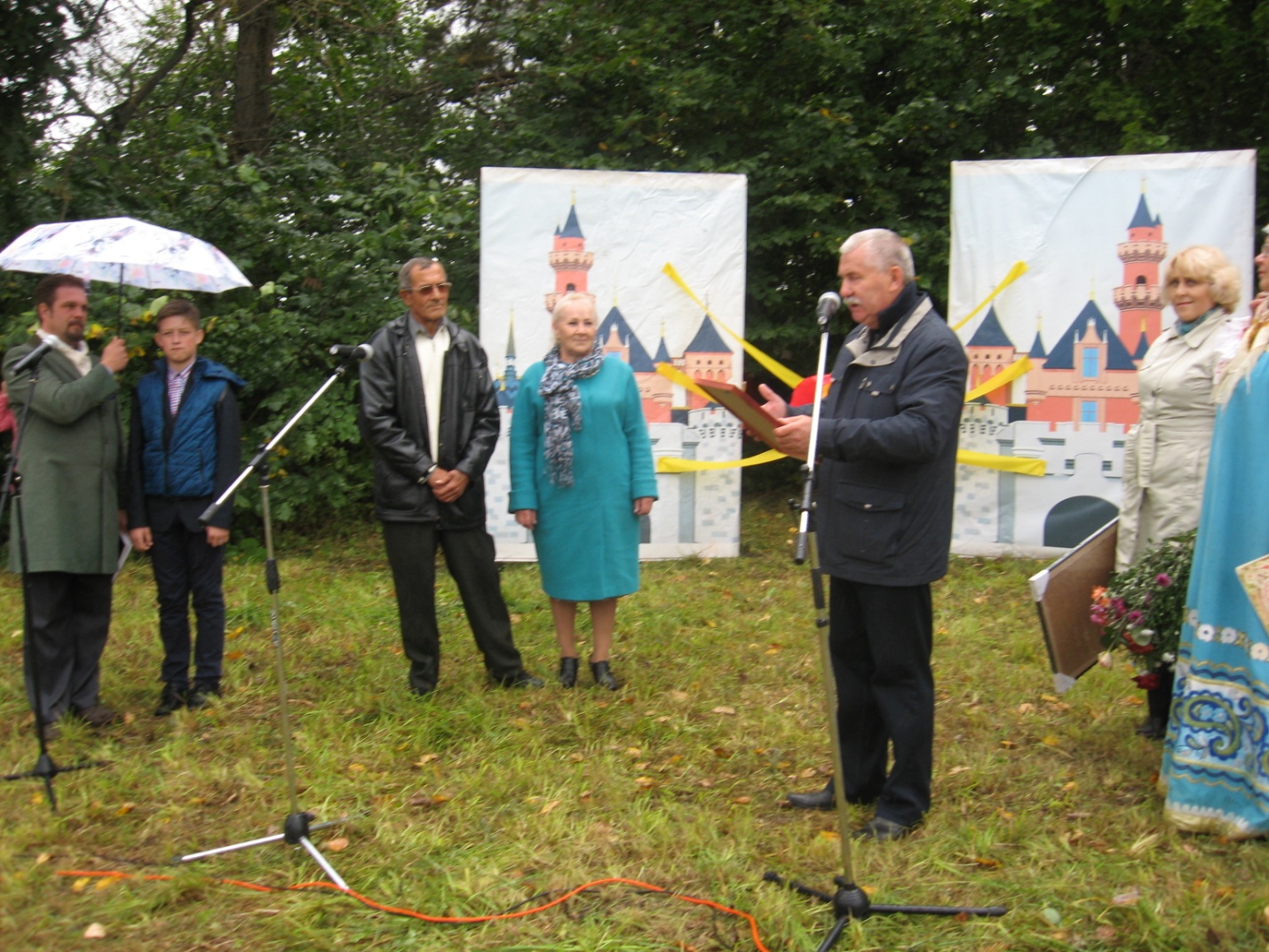 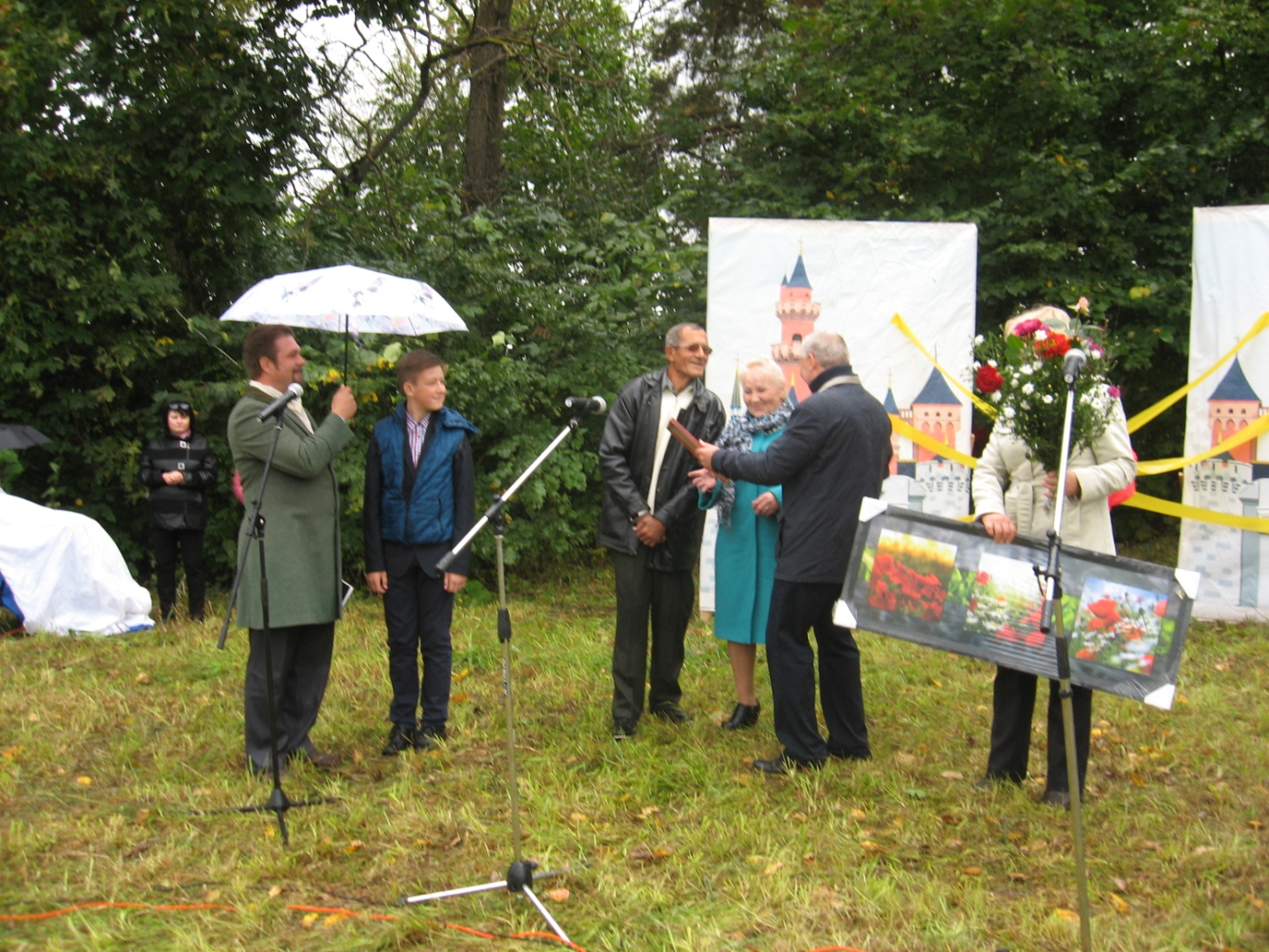 